МАЛЫЕ НАРОДЫ БОЛЬШОЙ РОССИИ В ПЕРЕПИСИ НАСЕЛЕНИЯ  Знаете ли вы, что численность самого малого народа России составляет всего несколько человек? Что в недавнем прошлом на языке этого этноса говорили три человека? По данным Всероссийской переписи населения 2010 года в нашей стране живут представители более 190 народов, из них 46 являются коренными малочисленными этносами. Рассказываем, как благодаря переписи мы получим уникальные данные о малочисленных народах нашей страны, их расселении и образе жизни.В календаре ООН 9 августа отмечен как Международный День коренных народов мира. По данным международной организации, в настоящее время в 90 странах мира проживает почти 500 миллионов представителей коренных народов, что составляет около 6% населения планеты. В России к коренным малочисленным народам относят этносы численностью не более 50 тыс. человек, которые проживают в местах своего исторического расселения, сохраняют свой язык, обычаи и промыслы и осознают себя как отдельный народ. Как правило, это сельские жители труднодоступных районов севера европейской части страны, Кавказа, Сибири и Дальнего Востока. Всероссийская перепись населения – единственный источник сведений о национальном составе страны и используемых языках в нашей стране. Во время ее проведения нельзя потерять ни одного человека, поэтому перепись в труднодоступных районах проходит в особом режиме – она началась в октябре 2020 и завершится в декабре нынешнего года.Общая численность россиян, относящихся к коренным малочисленным народам, согласно переписи 2010 года, составила 316 тысяч человек. Самые крупные из них – ненцы (44 640 чел.), абазины (43 341 чел.)  и эвенки (37 843 чел.). При этом в 2010 году не было ни одного представителя народа алюторцы, входящего в официальный список 47 коренных малочисленных народов России, но 25 человек указали, что владеют алюторским языком.Самым малочисленным коренным этносом являются проживающие в Беринговском районе Чукотского автономного округа кереки, или как они сами себя называют – анкалгакку («приморские люди»). Во время переписи 2010 года кереками назвали себя всего четыре человека, а владели керекским языком десять человек в стране. Кереки были включены в перечень коренных малочисленных народов России в 2000 году. Это список был сформирован и корректируется на основе данных, полученных в ходе Всероссийских переписей населения.Актуализировать данные о численности коренных малочисленных народов, их половозрастной структуре, владении языками, образовании, количестве детей и жилищных условиях позволит предстоящая Всероссийская перепись населения. «Национальная политика России направлена на сохранение и развитие уникальных культур, традиций, языков коренных малочисленных народов. Но для ее эффективной реализации нужны точные цифры. К сожалению, данные переписи 2010 года существенно устарели – и уже не в полной мере отражают реальное положение дел», – отмечает Елена Егорова, заведующая научной лабораторией «Количественные методы исследования регионального развития» РЭУ им. Г.В. Плеханова.По ее словам, перепись – это и возможность заглянуть в будущее, и повод подвести итоги. «С одной стороны, итоги переписи станут ориентиром и основой для программ поддержки этнокультурного развития народов России, сохранения ее языкового многообразия. С другой стороны, эти же данные подведут черту под определённым этапом в развитии нашей страны и народов, ее населяющих, оставят на память потомкам уникальный исторический материал. По сути, каждый участник переписи вписывает себя в историю. И наиболее очевидно это как раз на примере коренных малочисленных народов», - резюмирует эксперт.«Именно в ходе переписи демографы получают данные о семейном составе представителей малых народов, процессах брачности, числе рождённых детей. Насколько интенсивно идут процессы ассимиляции, зачастую приводящие к тому, что малый этнос растворяется в более крупном. Перепись даёт возможность изучить, какими языками владеют жители страны, не произошло ли так, что каким-то языкам грозит стать "мертвыми", поскольку популяция лиц, владеющих языком, стала слишком мала. Перепись позволяет изучить миграцию этносов, места их компактного проживания», – поясняет Оксана Кучмаева, профессор кафедры народонаселения МГУ имени М. В. Ломоносова.Всероссийская перепись населения пройдет с 15 октября по 14 ноября 2021 года с применением цифровых технологий. Главным нововведением предстоящей переписи станет возможность самостоятельного заполнения жителями России электронного переписного листа на портале госуслуг (Gosuslugi.ru). При обходе жилых помещений переписчики будут использовать планшеты со специальным программным обеспечением. Также переписаться можно будет на переписных участках, в том числе в помещениях многофункциональных центров оказания государственных и муниципальных услуг «Мои документы».Медиаофис Всероссийской переписи населенияmedia@strana2020.ruwww.strana2020.ru+7 (495) 933-31-94https://www.facebook.com/strana2020https://vk.com/strana2020https://ok.ru/strana2020https://www.instagram.com/strana2020youtube.com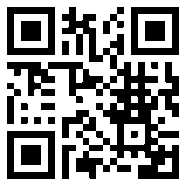 